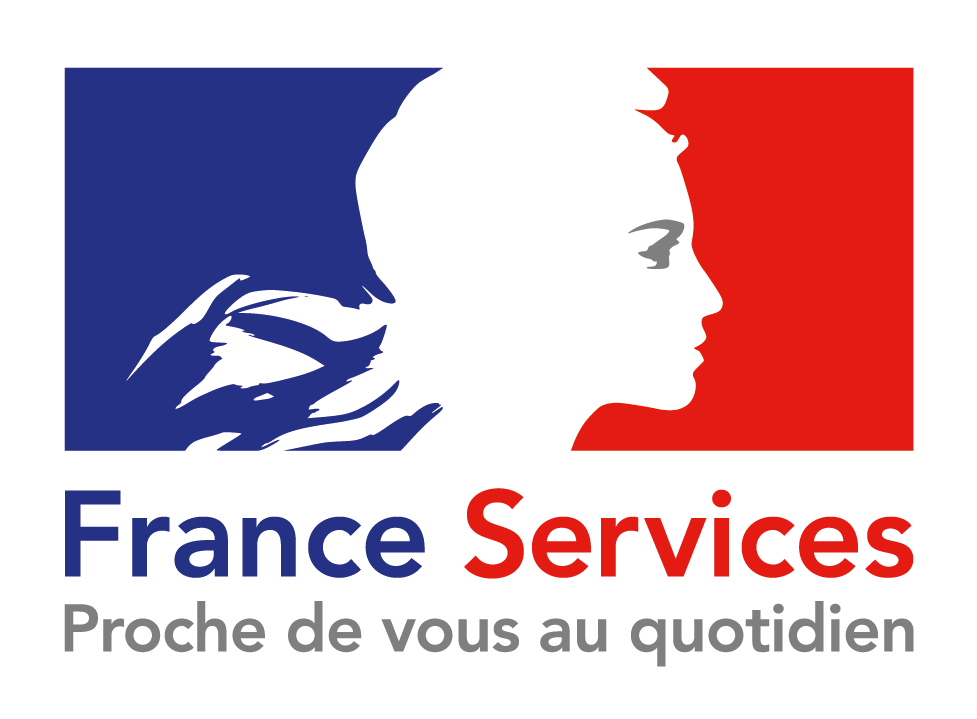 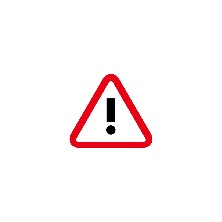 DATES DES PERMANENCES FRANCE SERVICESSur rendez-vous, au 03.83.81.91.69 ou à franceservices@cc-madetmoselle.fr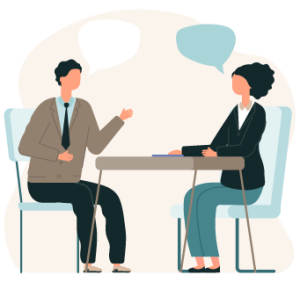 Dates des prochaines permanences : Jeudi 4 JuilletJeudi 18 JuilletJeudi 1 AoûtJeudi 29 Août Jeudi 26 SeptembreJeudi 10 OctobreDe 14h à 17h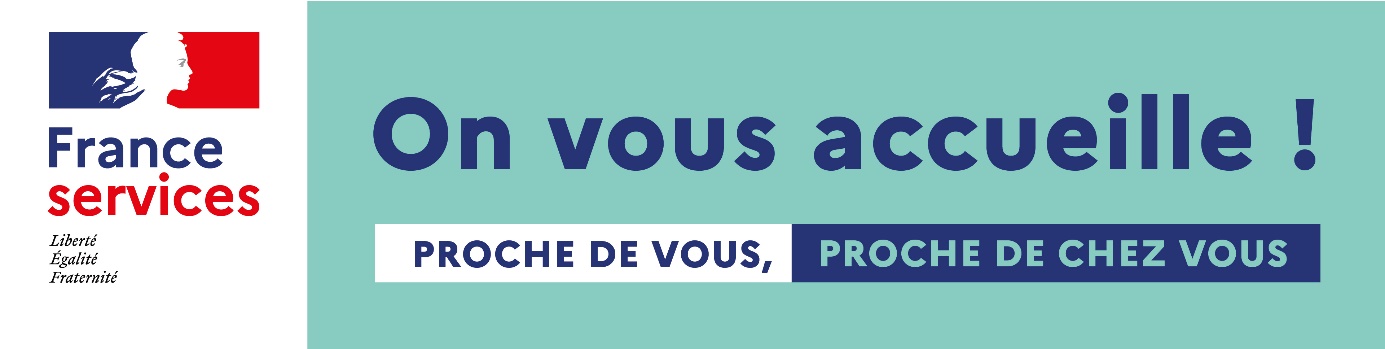 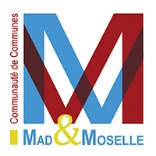 